Szansa dla osób z maturą - nauka w Kolegium Pracowników Służb Społecznych – semestr 0 zł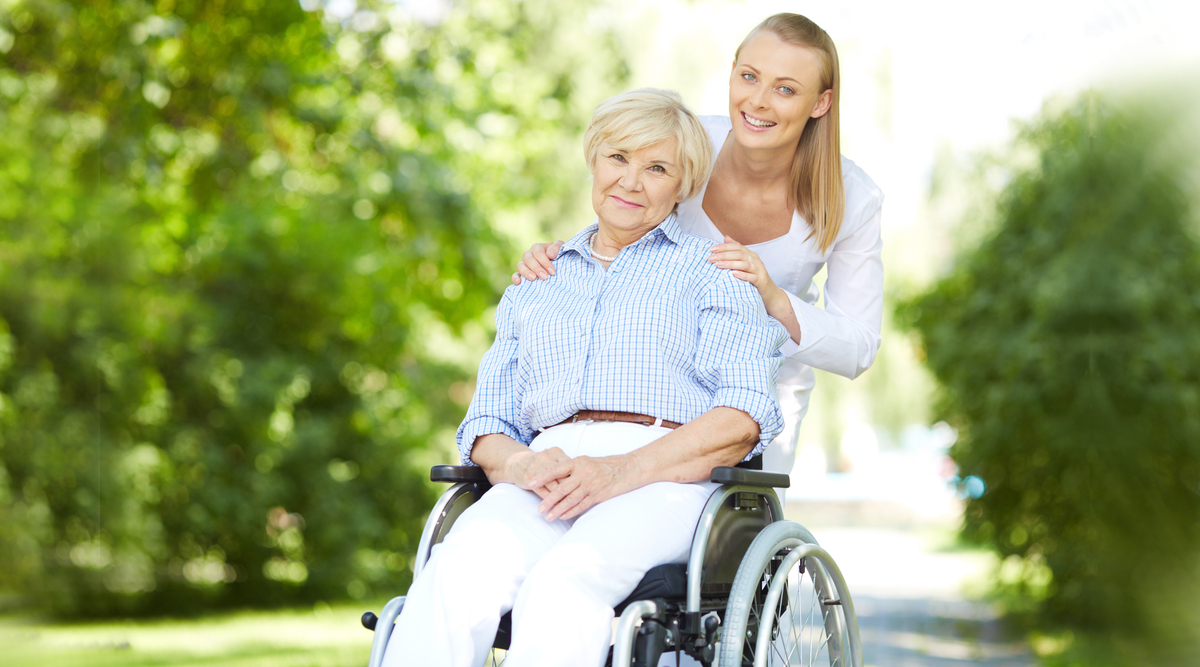 Ukończenie nauki w Kolegium zapewnia dyplom pracownika socjalnego, który umożliwia pracę w wielu jednostkach organizacyjnych pomocy społecznej m. in. w ośrodkach pomocy społecznej, domach pomocy społecznej, regionalnych ośrodkach polityki społecznej i innych placówkach specjalistycznego poradnictwa a także w domach dziecka, szpitalach, zakładach karnych. Ostatnie analizy rynku pracy wskazują na duże zapotrzebowanie w zawodzie pracownik socjalny w województwie wielkopolskim. Uzyskanie dyplomu jest więc szansą na 100 % zatrudnienie w/w instytucjach. Warto już dziś zdobyć zawód, na który rośnie zapotrzebowanie na europejskim rynku pracy. Zdobycie zawodu pozwala nieść profesjonalną pomoc. Pracownik socjalny współpracuje z różnymi instytucjami, działa na rzecz drugiego człowieka, rodziny oraz społeczności lokalnej.Kształcenie w tym zawodzie obejmuje atrakcyjne i interesujące przedmioty takie jak psychologia, pedagogika, socjologia i inne. Kadra nauczycielska to zespół ludzi z pasją zarówno teoretyków jak i praktyków pracy socjalnej. Kolegium Pracowników Służb Społecznych wchodzi w skład Wielkopolskiego Samorządowego Centrum Kształcenia Zawodowego i Ustawicznego nr 2 w Poznaniu. 20 września 2019 r. kończy się rekrutacja do Kolegium Pracowników Służb Społecznych przy ul. Mostowej 6 w Poznaniu. Nauka od października i tylko w weekendy.Dlaczego warto kształcić się w Kolegium ? - to jedyne miejsce w Polsce, gdzie nauka na wydziale zaocznym w zawodzie jest bezpłatna; - bez egzaminów wstępnych;- szansa na zdobycie nowego zawodu – szansa na przekwalifikowanie zawodowe;- interesujący system stypendialny;- nie ma ograniczeń wiekowych – każdy może się uczyć  !!! Czekamy na Ciebie  www.wsck.pl tel. 61 85 29 920 , kom. 516 059 408. ZAPRASZAMY !